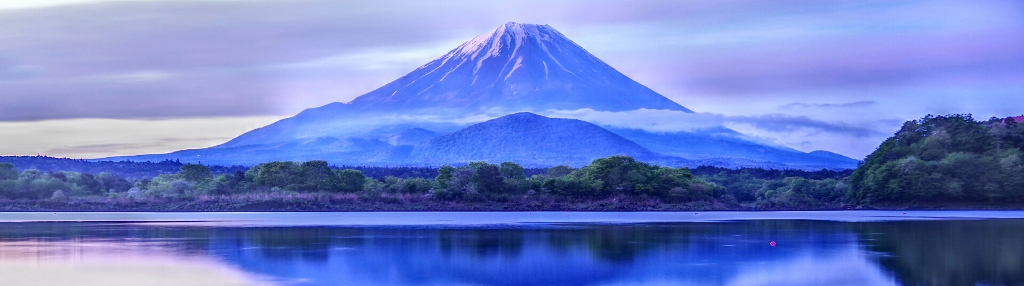 12月5日（日）は各会の山行が多く計画されていたので、12月11日（土）１０:００～「牛田総合公園ナチュラルライフセンター」でハイキングレスキュー講習会を行ないます。ハイキングでの事故等に遭遇したとき、救急隊が到着するまでに行う救急法等を研修します。会員のみなさまの危機対応能力の向上をめざしています。参加費は無料です。安全登山推進のため是非ご参加ください。【ハイキングレスキュー講習会】　（※雨天でも実施します）〇日　　時　2021年12月11日（土）　10:00～12:00　〇場　　所　牛田総合公園ナチュラルライフセンターアストラムライン牛田駅から徒歩約6分　ビッグウェーブ、東区スポーツセンター隣〇内　　容　山での事故対応を素早く、慌てずに行えるように、救急法を実際に体験します。　　　　　　　   骨折、捻挫、出血、熱中症、低体温症などをその場にあるもので処置する方法を学習します。〇持参物　《必携》ペットボトル（水を入れたもの)、ビニール袋、テーピングテープ等、《あれば持参》ポイズンリムーバー、エラスコット弾性包帯、三角巾、△▲　１２月５日（日）までに、出席者氏名・所属を各会の山行担当者にご連絡ください。よろしくお願い致します。＜申し込み先＞広島県勤労者山岳連盟山行部：小形正則（E-mail: ogata_mt@red.megaegg.ne.jp）